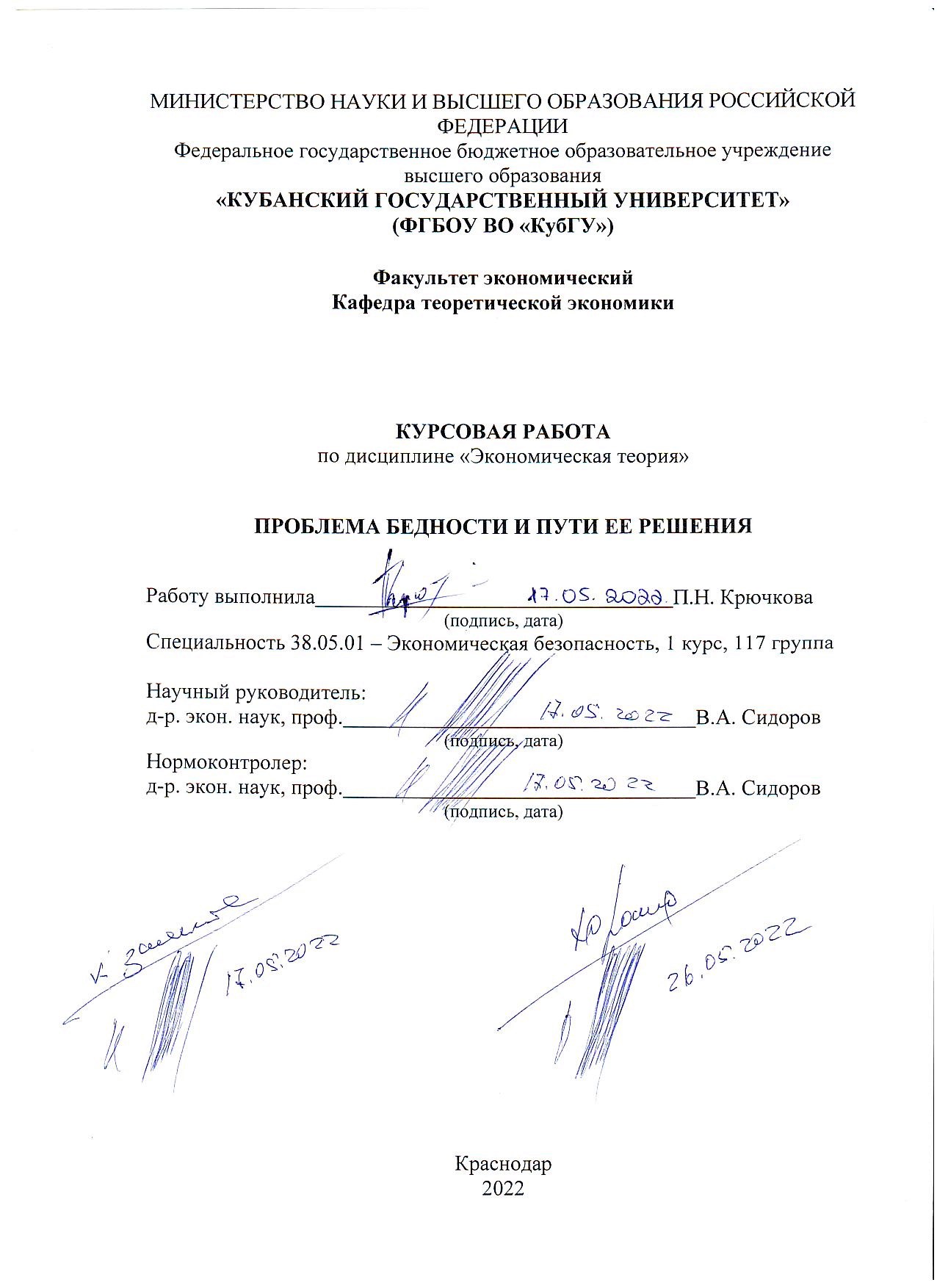 СОДЕРЖАНИЕВВЕДЕНИЕОдна из самых глубоких социальных проблем с двухсотлетней историей – проблема бедности.  Экономические реформы, происходящие в нашей стране в течение последних лет, серьезно изменили социальную структуру общества. Произошло стремительное социальное расслоение, появились слои очень богатых и крайне бедных граждан. Подавляющее большинство людей лишились социальной защиты государства, и оказались перед необходимостью приспосабливаться к жизни в условиях рыночной нестабильности. В этих условиях появление большого количества бедных людей оказалось неизбежным. Анализ бедности в середине двадцатого века показал неоднозначность и сложность данной проблематики. Признание многомерности явления предопределило системный подход к изучению бедности.Актуальность обусловлена тем, что такая проблема, как бедность – одна из самых затруднительных проблем в современном обществе. Новые технологии и постоянно вводимые реформы тоже не могут сгладить сложившуюся ситуацию. В современном мире, даже в относительно развитых странах, явления бедности достаточно широко распространены. Поэтому ему уделяется большое внимание на уровне крупнейших межгосударственных институтов (ООН, Мировой банк и т.д.), а также высоким интересам широких кругов научной общественности к исследованию сущности бедности. Цель курсовой работы – подробно рассмотреть, изучить и проанализировать проблемы бедности в Российской Федерации.Задачами исследования, которые были определены в соответствии с поставленной целью:– охарактеризовать понятие бедности, как социально – экономической категории;– изучить подходы к определению и измерению бедности;– определить связь между бедностью и экономическим ростом;– установить социально-экономические последствия бедности;– проанализировать проблемы, влияющие на бедность населения в РФ;– дать оценку бедности населению РФ;– изучить необходимые мероприятия, направленные на снижение уровня бедности в РФ.Объектом исследования – экономическая система с выделением в ее составе бедности, как социально-экономического явление.Предмет исследования – социально-экономические отношения, формирующиеся по поводу совокупных свойств бедности.Информационной базой послужили учебные пособия, материалы периодических изданий, научные статьи, ресурсы интернета, законодательные акты.В целях раскрытия обозначенной темы курсовой работы были использованы такие методы, как синтез, библиографический анализ, а также данные официальной статистики. Структура работы состоит из введения, двух глав, заключения и списка использованных источников.1 Бедность, как экономическая категорияБедность: подходы к определению и измерениюБедность – экономическое положение человека или социальной группы, при котором он не может удовлетворить минимальные потребности.Бедность как социально-экономическое явление тесно связано как с уровнем экономического развития страны, так и с неравенством в доступе к материальным и нематериальным благам. Под «благом» понимается всё, что способно удовлетворять потребности людей, приносить пользу, доставлять удовольствие. Бедность является одним из элементов социальной действительности, это означает, что бедность будет существовать всегда, меняются только формы её проявления.  С давних времен людей волновал рост бедного населения как в стране, так и во всем мире. Один из первых ученых, кто заговорил о бедности  – Дж. Таунсенд. В своей масштабной работе «Исследование законов о бедных доброжелателем человечества», написанной в 1786 г., он выдвигает мнение, что настоящим источником чрезмерной нищеты являются сами бедные. Из вышеприведенного довода он выделяет 3 главные причины бедности: иррациональное увеличение бедных; апатия, леность и беспринципность бедняков; несостоятельность законов о малоимущих [6]. В таблице 1 можно увидеть различные определения бедности. Таблица 1 – Различные определения бедности [6]Продолжение таблицы 1 В современной науке проблема бедности изучается в различных аспектах, ее последствия фигурируют как предмет многочисленных споров, как теоретических, так и общественных. Можно выделить три основных подхода к определению бедности. Первый (исторически более ранний) носит название абсолютная бедность. Она определяется исходя из совокупной стоимости оценки прожиточного минимума, базируется на выяснении прямого недостатка в потреблении наиболее сущностных, как правило, физиологических потребностей: питание, одежда, жилищные условия [17].Уровень бедности определяет объем необходимых благ, который обеспечивает минимальные стандарты жизнедеятельности.Концепция абсолютной бедности базируется на втором законе Энгеля – зависимости доли потребления продуктов питания от уровня доходов семьи. Энгель, отмечая постепенное снижение относительной доли расходов на питание в бюджете по мере его роста, пришел к выводу, что чем беднее семья, тем большая доля всех расходов должна быть выделена на приобретение продуктов питания; по мере же повышения доходов семьи удельный вес затрат на питание сокращается, доля расходов на квартиру, свет, одежду почти не меняется, а удельный вес «прочих» расходов повышается. В рамках указанного подхода к проблеме бедности существует возможность ее устранения путем различных выплат семьям (индивидам), чьи доходы ниже биологического (физического) минимума [1].Но реалистичностью решения данной проблемы зависит от того, сколько средств выделяет государство для преодоления бедности и насколько жестко определен данный минимум. У этого подхода есть несколько недостатков, например:1) минимальный потребительский набор значительно разнится среди отдельных слоев бедного населения; 2) когда происходит расчет минимального набора, учитываются все продовольственные, промышленные товары и услуги, которые сложнее рассчитать для каждого отдельного индивида;3) присвоение статуса бедного, основываясь на удельном весе расходов на питание, в большинстве своем, ошибочно из-за различий во вкусах и стиле жизни.  Второй подход к определению бедности получил развитие в послевоенный период и носит название относительной бедности. Относительная бедность – определяется положением домашнего хозяйства относительно общего уровня доходов в стране [17]. Также важную роль играет факт неравного распределения доходов в обществе. Альтернативное определение бедности исходит из того, что существует необходимость для человека не испытывать моральных страданий в результате низкого доходного статуса. Семья может не считаться бедной в абсолютных понятиях и в состоянии обеспечить себя минимальным потребительским набором (или выше), но она все же будет страдать с моральной точки зрения, так как доход значительно ниже медианного. В рамках этой концепции минимальный потребительский набор определяют достигнутым уровнем благосостоянием в обществе, и пересматривать ее нужно при росте средних доходов. Для этого анализируются дифференциация доходов и потребления в разных социально-экономических слоях, фактические данные об уровне жизни семей с разными по величине доходами. В мировой практике величина относительной бедности устанавливается на уровне жизни в два раза меньшем, чем величина доходов средней семьи. В рамках этой теории, очевидно, что бедность возможна и в том случае, когда человек может обеспечить себя минимальным потребительским набором, жилищем и прочим [1].Определение уровня бедности на основе относительной концепции также имеет свои недостатки. Главная проблема заключается в том, что число лиц, которые считаются бедными, могут иметь мало общего с теми, кто проживает в условиях реальной бедности, это может привести к возрастанию или сокращению в силу изменения медианного дохода или его распределения, особенно при резкой поляризации доходов.Третий подход – субъективный. Он основан на оценках собственного материального положения и уровня жизни, сделанных самими людьми. Репрезентативные опросы населения имеют целью установить количественную меру бедности (субъективную границу бедности) через вопросы о минимально необходимом для домохозяйств доходе [17].  Часто критики ссылаются на невозможность сопоставления уровней благосостояния и сравнения субъективных данных: субъективные оценки бедности оказываются заметно выше официальных расчетов.Каждый из подходов основывается на принципиально разных методологических положениях. В России используется абсолютный подход, который сопоставляет установленный прожиточный минимум реальным доходам населения.К главным факторам, обусловливающим риск оказаться в категории бедных, относятся потеря здоровья, низкий уровень профессиональной квалификации, высокая семейная нагрузка, личностные особенности человека (образ жизни, жизненные ориентиры, уровень социальной адаптированности) и другое. Но так или иначе, огромное количество аспектов этой проблемы остаются вне поля зрения одномерных концепций, которые не могут учитывать качества и доступность услуг или социальные последствия любых экономических неравенств. Критерий «прожиточного минимума» может давать разные результаты в зависимости от того, что будет под ним пониматься. Методика расчета, лежащего в основе определения статистических «границ бедности», неоднократно подвергалась обоснованной критике со стороны авторитетных экспертов. Необходимы специальные меры, направленные на пересмотр самой методики, и прежде всего отказ от явной тенденции к занижению доли необходимых непродовольственных расходов в составе минимальной потребительской корзины.Во многих странах мира уже давно пользуются методом вычленения бедных через медианный душевой доход. По этому принципу черта бедности определяется как существенное отставание располагаемых доходов от средней величины, фиксируемой в том или ином сообществе. Это означает, что на практике официальная черта бедности рассчитывается  как определенная доля медианного дохода, а не как стоимость  минимальной потребительской корзины, формируемой с учетом установленных государством нормативов [16].Но бедность – это не только минимальный доход, но особый образ и стиль жизни, часто передающийся из поколения в поколение, специфические нормы поведения, стереотипы воспитания, особая психология, характеризующаяся социально-экономической зависимостью, нередко девиантным поведением. Бедность является следствием разнообразных и взаимосвязанных причин, которые объединяют в следующие группы.а) экономические: безработица; экономическое неравенство, в том числе низкая заработная плата; низкая производительность труда;б) социально-медицинские: инвалидность; старость; высокий уровень заболеваемости;в) демографические: неполные семьи; большое количество иждивенцев в семье; перенаселение;г) образовательно-квалифицированные: низкий уровень образования; недостаточная профессиональная подготовка;д) политические: военные конфликты; вынужденная миграция;е) регионально-географические: неравномерное развитие регионов.Ядро проблемы бедности – присутствие в обществе людей, семей, социальных групп и категорий населения, чьи доходы не достигают определённой минимальной величины, и чьё потребление, поэтому находится ниже некоторых минимальных нормативов.Эти нормативы меняются со временем и различаются в пространстве, однако на протяжении довольно значительных периодов наборы потребительских благ, на основе которых складываются такие нормативы, оставались постоянными. Информация о бедном населении включает данные о его численности, демографическом составе, среднем доходе, источниках дохода, минимальных и средних размерах потребления продуктов питания, продолжительности пребывания в бедности, занятости трудоспособной части населения. Для измерения уровня бедности устанавливается порог денежных доходов, ниже которого лица считаются имеющими недостаток средств для обеспечения стоимости жизни по минимальным потребностям [10].Для международной оценки и сопоставлений были разработаны различные монетарные подходы к измерению бедности:а) прожиточный минимум: показатель, который сначала использовался для описания условий жизни в отдельных странах, а потом стал применяться для определения бедности такими международными организациями, как Всемирный банк, ПРООН и другими;б) концепция основных потребностей: в эти потребности включены два элемента: минимальные потребности семьи и основные коммунальные услуги. Эта концепция является расширенным вариантом концепции прожиточного минимума;в) относительная депривация: вырабатываются определенные стандарты бедности, с помощью которых можно идентифицировать бедного человека;г) богатство: с помощью накопленного богатства население может легче переживать экономические спады и кризисы; использование этого показателя позволит убрать из категории бедных тех людей, чьи официальные трудовые источники дохода низкие по причине наличия доходов от использования капитала и неофициальных доходов;д) дефицит времени: характеризует тип людей, имеющих работу и достаточный доход, чтобы прокормить семью, но только в результате высокой вовлеченности в работу, вследствие чего у таких людей остается сравнительно мало времени для участия в жизни общества или досуга.Так как уровень бедности трудно измерить, применяются специальные индексы, позволяющие сравнить бедность по разным критериям. Например, индекс многомерной бедности (ИМБ) разрабатывается многими странами в качестве официальных национальных статистических показателей бедности. Зачастую индексы многомерной бедности используются для сравнения уровня жизни в разных странах [7].Таким образом, бедность подразумевает экономическое положение индивида, при котором он не способен обеспечить себя необходимыми благами. Бедность в современном мире широко распространена и для измерения степени бедности используются как данные о численности населения и средних доходах, так и демографический состав данного населения, и занятость трудоспособной его части. Бедность населения возникает из-за ряда причин от политических до регионально-географических. Ввиду этих причин пребывание человека в бедности может оказаться достаточно продолжительным.Бедность и экономический ростМировая экономика имеет неустойчивую динамику роста: она очень подвержена рискам, которые несет за собой обстановка в мире. Уровень бедности повсеместно влияет на страны, делая технологический, социальный и прочие прорывы невозможными. Для того чтобы избежать бедности, страны с низким уровнем доходов должны сделать более мощный скачок, чем их предшественники. Доход на душу населения в этих странах находится ниже порога дохода в странах со средним доходом. У большинства этих стран нестабильная ситуация, отмеченная конфликтами или неустойчивым политическим положением. Они сильно зависят от сельского хозяйства, что делает их уязвимыми для экстремальных погодных условий. Кроме того, спрос на их экспортные товары чаще всего ослабевает, так как в большинстве стран с развивающимся рынком экономический рост замедлился, и они переходят на менее ресурсоемкие отрасли.Кроме того, многие бедные страны несут тяжелое бремя задолженности. Обслуживание задолженности поглощает доходы, которые при других обстоятельствах могли бы быть направлены на финансирование проектов по развитию инфраструктуры или расходов на здравоохранение и образование.В связи с тем, что показатель бедности в странах, остающихся в группе стран с низким уровнем доходов, составляет примерно 40%, маловероятно, что их прогнозируемого роста дохода на душу населения будет достаточно для достижения. Цели ООН в области устойчивого развития по снижению крайней бедности в мире до 3% к 2030 году [3].Бедность является главным тормозом для экономического роста в любой стране мира, при этом макроэкономические показатели также попадают в опасное положение. К примеру, экономический рост, который не ведёт за собой повышение уровня жизни населения, можешь считать социально и экономически неустойчивым. Процесс повышения уровня жизни должен происходить благодаря развитию позитивных макроэкономических тенденций, которые ведут к структурным реформам, различным программам по сокращению уровня бедности.Прослойку бедного населения можно встретить и в высокоразвитых, высокотехнологичных странах, в которых экономический рост достигает высочайшего уровня: это явление полностью искоренить нельзя. Но и без быстрого, стабильного и устойчивого развития экономического роста нет ни малейшей надежды на сокращение уровня бедности. Темпы экономического роста, создающие абсолютный потолок, в пределах которого может создаваться большое количество рабочих мест, улучшаться качество производства, происходить увеличение налоговых поступлений для разработки и финансирования программ борьбы с бедностью. Влияние экономического роста на саму занятость зависит от темпов и эффективности преобразовании в создании рабочих мест в производстве, которые, в свою очередь, зависят от наличия обязательного фактора: внутри секторов должны находиться отраслевая структура роста и капиталоемкость. Характер связи между экономическим ростом и преодолением бедности взаимообусловлен, к примеру:1) когда происходит снижение уровня бедности, рост экономики является важнейшим фактором;2) от преодолений бедности зависит результат роста.Важно учесть тот факт, что нельзя рассматривать только один уровень занятости как самостоятельную цель экономической политики. Это всего лишь один из ее инструментов, причем недостаточно сильный.К подобным инструментам можно отнести экономический рост и технологический прогресс, а рост ВВП затрагивает только отдельные группы населения, оставляя доходы других в стагнации.Индикаторы, измеряющие способность экономики создавать достаточные возможности для трудоустройства населения, могут дать полезную информацию о результатах экономического развития в целом. К этим индикаторам относятся уровень безработицы, доля занятых в общей численности населения, уровень экономической активности населения или его эластичность по отношению к выпуску – этот последний индикатор измеряет, какое количество роста занятости приходится на 1 процентный пункт экономического роста. Сокращение составляющей роста, связанной с занятостью, должно настораживать. Включение аспектов занятости и достойного труда в состав политики экономического роста и сокращения бедности способствует максимальному распространению результатов роста на все население, обеспечивая его устойчивый и всеохватный характер. Многие считают, что, только переосмыслив основные экономические процессы, становится возможным искоренение бедности. Но зачастую это совсем не так. Чтобы выйти из состояния бедности необходимо коллективное усилие, как со стороны государства, так и со стороны общества.Так, можно прийти к выводу, что неравенство легче переносится, когда экономика находится в состоянии роста. При законном увеличении благосостояния в конкурентном обществе, неравенство будет являться стимулятором к действию.Социально-экономические последствия бедностиБедность создает ограничения для развития экономики, а именно низкая покупательная способность общества, низкий спрос на товары и услуги, сокращение внутреннего рынка, низкая покупательная способность населения. Бедное население (около трети граждан России) не может накапливать денежные средства. Накопления населения во всем мире являются основным источником инвестиций, давая толчок развитию экономики.Бедность не позволяет привлекать кредиты и инвестиции. В результате того, что население не может обеспечить себя материально, усиливается взаимное недоверие как между рыночными агентами, так и между людьми. Нынешнюю российскую экономику можно назвать «экономикой недоверия» - экономикой без кредита. Фондовый рынок практически не влияет на экономику – лишь 30-50 крупнейших компаний способны привлекать на нем средства [11].Бедность понижает качество человеческих ресурсов. Бедность отражается на здоровье нации (смертность превышает рождаемость) и на качество образования (люди не всегда могут получить хорошее образование в тех местах, где живут).Бедность негативно сказывается на мотивации к труду и социальной активности населения, без которых экономический рост страны не реален. Принадлежность к среднему классу дает людям ощущение свободы. Свобода бедняков (не имеющих средств, чтобы ею пользоваться) – по сути, иллюзорна.Дифференциация заработной платы между рядовыми работниками и топ-менеджерами отечественных компаний 1:14-1:20. В мире же данное соотношение находится в границах 1:5-1:6. Неудивительно, что слой представителей среднего класса в России так тонок. Порог социальной безопасности уже перейден, а значит, нельзя исключать того, что нынешняя социальная апатия населения может трансформироваться в формы, чреватые неприятными последствиями [11].Бедность препятствует вертикальной миграции населения. Человеку из бедных слоев становится труднее получить высшее образование в столице, причем не только потому, что в большинстве вузов обучение фактически платное, но и потому, что прожить на одну только стипендию нельзя. Рассчитывать же на материальную поддержку родителей большинство потенциальных студентов не может. Таким образом, искусственно перекрывается вертикальная миграция даже талантливых людей, потенциально способных в дальнейшем войти в элиту страны. Количество студентов в вузах регионов растет, однако качество получаемого ими образования значительно ниже, чем в столице [27].Бедность лишает людей возможности горизонтальной миграции. Человек оказывается привязанным к тому месту, где он родился и вырос. Трудовая миграция, существовавшая прежде благодаря системе общежитий, рабочих поселков, малых городов, сегодня – в отсутствии временного жилья для работников – по сути, прекращается. Даже если человек продаст дом или квартиру в одном городе, он не всегда сможет на эти деньги приобрести жилье в другом, где для него есть работа. В экономически успешных регионах (благополучие значительной части которых связано с освоением топливно-сырьевых ресурсов) больше рабочих мест, выше уровень жизни, дороже жилье.Бедность разрывает экономические и социальные связи. В связи с намерением России вступить в ВТО Евросоюз выдвинул требование о сближении тарифов российских естественных монополий с общеевропейскими. Казалось бы, это чисто экономический вопрос, но у него есть и геополитическое измерение. Во многих войнах и исторических катаклизмах Россию спасали масштабы ее территории. При нынешней бедности этот фактор из плюса превращается в минус. Если железнодорожные тарифы на внутрироссийские перевозки сравняются с европейскими, то себестоимость транспортировки окажется столь высокой, что перевозить грузы на большие расстояния станет нерентабельным. Это приведет к обособлению регионов, оторванности их от центра, разрыву экономических связей. Прекратится горизонтальная миграция, порвутся семейные и дружеские связи между людьми. Тогда – то и может превратиться в реальность предсказываемый некоторыми геополитиками распад страны на три-четыре государства.Данные из большинства стран демонстрируют, что дети, выросшие в бедности, более уязвимы: они чаще болеют, у них трудности в учебе и поведении, они учатся ниже своих возможностей в школе, рано беременеют, у них более низкие навыки и стремления, низкооплачиваемая работа, они часто без работы и живут на социальные пособия [9].Люди, которые оказываются в ситуациях чрезвычайной бедности из-за ряда неблагоприятных условий или которые страдают от унижающих их достоинство обстоятельств, страдают от «социального отчуждения». Дети бедных родителей в особой мере страдают от социальной изоляции и ограниченных возможностей в образовании, занятости и развитии. В дополнение к праву на адекватный уровень жизни, бедность лишает бедных детей и других прав человека: она может лишить ребенка права на образование, ассоциации, отдых и досуг, участие в жизни своего города и других гражданских и политических прав. Экономические, политические и социальные процессы, в результате которых появляется бедность, взаимодополняют друг друга, усиливая воздействие на жизнь бедных. По этой причине бедный ребенок из группы меньшинств может страдать вдвойне от расовой дискриминации и лишений бедности. Множество иммигрантов, беженцев и детей сталкиваются не только с социальной изоляцией, но с неудовлетворительным уровнем образования, недостаточным доступом к медицинскому обслуживанию и детским трудом [27].Государства должны вплотную заняться проблемой детской бедности, обеспечить доступ к социальным услугам (образование, здравоохранение, социальное обеспечение). Местные организации также должны участвовать в борьбе с бедностью путем предоставления немедленной помощи в виде пищи, одежды, услуг в сфере медицины и образования. Как государственные, так и неправительственные организации могут предложить таким группам населения участие в приносящих доходы проектах, поддержку малого бизнеса и возможности трудоустройства, коррекционного обучения и курсов по обучению практическим навыкам. Предоставление бедным пищи и крова важное, но краткосрочное решение. Сокращение бедности в долгосрочной перспективе требует усиление участия бедных слоев населения в процессах принятия решений, содействия развитию местности, где проживает такое население, и устранение дискриминации на основе пола, этнической принадлежности или социального статуса.Стимуляция экономического роста, улучшения работы рынка на благо бедных слоев населения и улучшения их навыков являются ключевыми положениями стратегии по сокращению бедности. И отдельные лица, и институты, как государственного, так и гражданского сектора, должны объединиться, чтобы успешно воплотить такую стратегию в жизнь.Так как детская бедность и растущая маргинализация создают угрозу безопасности, в последние годы несколько европейских стран обнародовали государственные стратегии по борьбе с такими явлениями. Эти интегрированные стратегии направлены не только на улучшение мер поддержки, таких как социальное обеспечение, здравоохранение и доступ к дошкольным учреждениям, но и на увеличение возможностей семей и также детей, таких как доступ к качественному образованию для всех детей, образование взрослых и содействие участию детей в процессе принятия решений, имеющих отношение к развитию города или района, где они проживают. Борьба с расизмом и различными формами дискриминации является ключевой составляющей стратегии, направленной на сокращение бедности [27].Таким образом, бедность имеет много различных последствий. Спутниками бедности являются депрессии, так как бедные считают себя лишними и отвергнутыми обществом людьми, возможны даже суицидальные последствия, а также развитие таких болезней как наркомания и алкоголизм.Бедные всеми силами стремятся выжить, а не преодолеть бедность. Они воспринимают себя людьми, лишёнными власти над обстоятельствами. Бедность также является фактором социальной напряжённости в обществе. Люди, находящиеся за чертой бедности или у её черты легче идут на преступления, оправдывая свои действия бедностью.2 Особенность и основные характеристики бедности в РФ2.1 Анализ проблем РФ, влияющих на бедность населения Проблема низких доходов населения имеет в России ключевой характер, так как с ней связаны многие другие. Одна из основных причин бедности в России заключается не в нехватке денег в экономике, а в неправильном распределении трудовых ресурсов.В России нет острого дефицита трудовых ресурсов, а есть их неправильное распределение. Более 30% трудоспособного населения страны заняты на низкооплачиваемой, неквалифицированной работе – в строительстве, торговле, в сельском хозяйстве. Отсюда в немалой степени бедность, которую справедливо называют главной проблемой страны, со всеми вытекающими отсюда негативными последствиями.Именно на борьбу с бедностью, на повышение общего уровня жизни людей должна ориентироваться экономическая политика государства. В конце концов, только достигнув положительных результатов на этом пути, ее можно назвать успешной [2].Примерно 16,1 млн жителей России, или 11% от общей численности населения, в 2021 г. проживало за чертой бедности, следует из предварительной оценки Росстата. Это самое низкое значение с 2013 г.: тогда таких людей было 15,5 млн человек, или 10,8% от всего населения.Порог бедности, то есть минимальный уровень дохода, отличается у разных категорий населения. Для лиц, относящихся к трудоспособным гражданам, он составил 12 900 руб. в 2021 г., для пенсионеров – 9826 руб., для детей – 11 709 руб., то есть средний показатель – 11 908 руб.В 2020 г. доля людей, проживающих за чертой бедности, составила 12,1%, или 17,8 млн человек. Это был минимум с 2014 г. В целом доля бедных в I квартале 2021 г. составила 14,2%, во втором – 12,5%, в третьем – 11%, а в четвертом – 8,5%. Таким образом, к концу прошлого года доход ниже установленной границы получали 12,4 млн. жителей России.Росстат назвал основной причиной подобной динамики рост среднедушевых номинальных денежных доходов населения на 9,7%: с 43 496 руб. в IV квартале 2020 г. до 47 694 руб. в аналогичный период 2021 г. Ранее статистическое ведомство сообщило, что реальные располагаемые денежные доходы россиян – доходы за вычетом обязательных платежей, скорректированные на инфляцию, – в прошлом году выросли на рекордные с 2013 г. 3,1%, т.е. до 39 854 руб. [4].На динамику доходов повлияли повышение зарплат, снижение уровня безработицы, рост социальных выплат и объема средств, полученных от предпринимательской деятельности, пояснил Росстат. По итогам января – ноября 2021 г. среднемесячная зарплата в России составила 54 588 руб., увеличившись в реальном выражении на 2,8% относительно того же периода 2020 г. Реальный размер назначенных пенсий повысился на 4,1% до 16 642 руб. При этом уровень безработицы на протяжении сентября – декабря держался на минимальном с августа 2019 г. уровне в 4,3%, а по итогам всего 2021 г. составил 4,8% после 5,8% в 2020 г.Объем социальных выплат в 2021 г. оценили в 14,52 трлн. руб. после 13,61 трлн. руб. в 2020 г. Таким образом, показатель вырос на 6,7%. Объем поступлений от предпринимательской деятельности увеличился на 23,9% – с 3,3 трлн. до 4 трлн. руб. В целом общий объем денежных доходов граждан за год увеличился на 10,3%.В 2018 г. президент России Владимир Путин поручил к 2024 г. снизить уровень бедности вдвое по сравнению с 2017 г. Впоследствии сроки достижения этой цели сдвинули на шесть лет – к 2030 г. По данным Росстата, число россиян, чьи доходы были ниже величины прожиточного минимума, в 2017 г. составляло 18,9 млн., или 12,9% населения [8]. По данным Росстата, в 2020 году на фоне пандемии спад реальных располагаемых денежных доходов населения составил 2,8%. Однако с восстановлением экономики ситуация начала улучшаться – за девять месяцев 2021 года показатель вырос на 4,1%.С точки зрения макроэкономики, кризис, вызванный пандемией коронавируса, Россия в отличие от многих стран преодолела с минимальными потерями. По показателям ВВП еще в 2021 году вышли на докризисный уровень. Рост экономики в прошлом году превысил 4%. На фоне спада 2020 года рост небольшой, но он оказался выше ожиданий.Вызванные пандемией демографические проблемы оказались более серьёзными. «Главная проблема кризиса – высокая смертность и снижение численности населения. На устранение демографических потерь, к сожалению, уйдут годы, если они вообще будут восполнены», – заметил Широв [18].Тем самым можно сделать вывод, что главной проблемой влияющий на бедность населения является низкая заработная плата и низкие социальные выплаты.2.2 Оценка бедности населения РФПрожиточный минимум, который установлен государством и используется для оценки уровня бедности в стране, оторван от реальности, считает большинство российских граждан.Сумма, которая необходима, чтобы обеспечить минимальное существование человека в течение месяца, составляет 24,6 тысячи рублей, показал опрос, проведенный «Левада-центром» (признан иностранным агентом решением Минюста РФ) [8].Субъективный прожиточный минимум более чем вдвое превышает официальный, который установлен министерством труда на уровне 11 653 рубля. С 2019 года эта сумма выросла на 3,6 тысячи рублей, или 17%, при том, что официальный минимум подняли только на 500 рублей, или 4,4%.В России людей с доходами ниже прожиточного минимума в I полугодии 2021 года было 19,1 млн человек, уровень бедности оценивается в 13,1%, сообщил Росстат.Таблица 2 – Границы бедности в целом по Российской Федерации [8]Из таблицы 2 видно, что в I полугодии 2020 года численность бедных оценивалась в 19,4 млн. человек, а уровень бедности составлял 13,2%.Росстат напоминает, что с 2021 года изменился порядок и периодичность расчета величины прожиточного минимума, что «не позволяет корректно сравнивать показатели численности населения с денежными доходами ниже величины прожиточного минимума в I и II кварталах 2021 года с данными предыдущих периодов» [25].Уровень бедности во II квартале 2021 года составил 12,1% (17,7 млн человек относилось к бедным) после 14,4% в I квартале 2021 года (21,1 млн человек).«До 2021 года порядок определения величины прожиточного минимума и его назначение регулировались федеральным законом от 24 октября 1997 года № 134-ФЗ «О прожиточном минимуме в РФ». Показатель формировался ежеквартально на основе стоимостной оценки потребительской корзины, а также обязательных платежей и сборов. Федеральным законом от 29 декабря 2020 года № 473-ФЗ введен новый порядок, в соответствии с которым величина прожиточного минимума начиная с 2021 года устанавливается в целом на календарный год (до 2021 года ежеквартально). Начиная с 2021 года в соответствии с указанным законом, величина прожиточного минимума определяется в размере 44,2% от значения медианы среднедушевого дохода за год, предшествующий прошлому отчетному периоду, и пересматривается не реже одного раза в пять лет, исходя из условий социально-экономического развития РФ», – говорится в комментарии Росстата.Принятые в 2020-2021 годах меры поддержки доходов россиян, сыграли позитивную роль в снижении уровня бедности, сообщил после этого Минтруд и напомнил, что особое внимание было уделено поддержке семей с детьми.Таблица 3 – Численность населения с денежными доходами ниже границы бедности в целом по Российской Федерации [8]На основе таблицы 3, можно сделать вывод, что правила определения границ бедности в целом по Российской Федерации, используемые в оценках показателя «Уровень бедности» в целом по Российской Федерации, начиная с I квартала 2021 г., установлены постановлением Правительства Российской Федерации от 26 ноября 2021 г. № 2049-ФЗ.Значения границ бедности на душу населения и по основным социально-демографическим группам населения в целом по Российской Федерации на соответствующий отчетный квартал или год определяются путем умножения значений базовых границ бедности на индекс потребительских цен за отчетный квартал или год к IV кварталу 2020 г., определяемый цепным методом.Базовые границы бедности соответствуют значениям величин прожиточного минимума на душу населения и по основным социально-демографическим группам населения, установленным в целом по Российской Федерации за IV квартал 2020 г. в соответствии с Федеральным законом от 24 октября 1997 г. № 134-ФЗ «О прожиточном минимуме в Российской Федерации» (в редакции, действовавшей до вступления в силу Федерального закона от 29 декабря 2020 г. № 473-ФЗ) [8].В числе принятых мер – изменение с 2020 года порядка выплат на детей раннего возраста в размере регионального прожиточного минимума; введена поддержка для семей с детьми от 3 до 7 лет включительно. С 1 июля 2021 года введены дополнительные выплаты для малообеспеченных семей – пособия для женщин, вставших на учет в ранние сроки беременности, и пособия для одиноких родителей, воспитывающих детей в возрасте от 8 до 17 лет.По данным Минтруда, уровень безработицы в стране в июне составил 4,8 %, тогда как в январе составлял 5,8%.В 2020 году уровень бедности в России составил 12,1% против 12,3% в 2019 году. Минимальный уровень бедности был достигнут в 2012 году – 10,7%, но затем показатель бедности стал расти, увеличившись до 13,4% в 2015 году, после чего опять начал снижаться, но незначительными темпами.Президент Владимир Путин в майском указе 2018 года поставил перед правительством задачу снизить уровень бедности в России в два раза к 2024 году (если брать за базу 2017 год – 12,9%, то это означает снижение до 6,5% – ИФ). В июле 2020 года президент подписал новый указ о национальных целях до 2030 года, по которому уровень бедности в России нужно сократить вдвое по сравнению с 2017 годом уже не к 2024 году, а к 2030 году [26].По итогам 2021 года за чертой бедности в России находились 16,1 млн россиян, или 11% населения, сообщил Росстат. С конца прошлого года ведомство считает долю малоимущих по новой методике, устанавливая значение границы бедности.В четвертом квартале 2021 года количество граждан с доходами ниже границы бедности было меньше показателя за весь год – 8,5% населения страны, или 12,4 млн. человек. Но годовой уровень в итоге соответствует значению третьего квартала, когда за чертой бедности находились также 16 млн человек, или 11% населения, что на 4,8 млн меньше, чем первом квартале.В среднем граница бедности в прошлом году составила 11 908 руб. – люди, имеющие доходы ниже этого уровня, признаются в статистике бедными. В разрезе социально-демографических групп населения границы бедности отличаются. Для трудоспособного населения планка выше – 12 900 руб., для пенсионеров ниже – 9826 руб., но Росстат не рассчитывает долю бедных в каждой группе.Граница бедности соответствует значению стоимости потребительской корзины в четвертом квартале предыдущего года с учетом инфляции. Раньше определение уровня бедности также базировалось на стоимости потребительской корзины, но на соответствующий момент времени. Использование нового параметра «граница бедности» позволяет обеспечить максимальную сопоставимость показателя «уровень бедности» на всей протяженности временного ряда, пояснял Росстат [29].Как объяснили в статведомстве, снижение числа малообеспеченных россиян в 2021 году по сравнению с первым пандемийным годом связано с ростом выплат для различных категорий граждан, а также с восстановлением экономической активности, которая привела к росту занятости и увеличению оплаты труда.Объем социальных выплат в четвертом квартале 2021 года составил 3,92 трлн руб., а за весь год превысил 14,5 трлн руб. В качестве поддержки граждан в период пандемии выплаты от государства получили пенсионеры и семьи с детьми.2.3 Необходимые мероприятия, направленные на снижение уровня бедности в РФПремьер-министр подписал единый план по достижению национальных целей развития России до 2024 года. В нем содержатся основные меры по ускорению экономики, обеспечению роста реальных доходов и пенсий, а также борьбе с бедностью [14].Единый план представляет собой «набор основных мер, действий, ключевых инструментов по достижению национальных целей развития», определенных президентом в майском указе до 2024 года. План обнародован спустя год после опубликования указа. Для перелома тренда на падение реальных доходов россиян и для обеспечения роста пенсий темпами выше инфляции правительство определило следующие меры:Федеральный МРОТ будет ежегодно устанавливаться на уровне прожиточного минимума трудоспособного населения за второй квартал предыдущего года. Таким образом, минимальная зарплата на федеральном уровне не должна быть ниже прожиточного минимума.Зарплаты бюджетников (врачей, учителей, научных сотрудников и др.) должны будут поддерживаться на достигнутом уровне, то есть составлять 100 или 200% от среднерегионального трудового дохода в зависимости от категории. Зарплаты остальных работников бюджетной сферы будут ежегодно индексироваться.Размер страховых пенсий по старости неработающим пенсионерам будут ежегодно повышаться выше уровня инфляции. В перечне мер государственной политики названы также индексация социальных выплат и предоставление социальной помощи нуждающимся гражданам для поддержки их потребительского спроса [21].Таким образом, Правительство Российской Федерации определяет «обеспечение устойчивого роста реальных доходов граждан» как рост реальных располагаемых доходов граждан на протяжении всего периода 2018-2024 годов не ниже значений, установленных в Едином плане, с целевым значением к 2024 году 112,3 % по отношению к показателю 2018 года. Другие параметры доходов граждан при определении критерия достижения национальной цели не учитываются.ЗАКЛЮЧЕНИЕБедность – экономическое положение человека или социальной группы, при котором он не может удовлетворить минимальные потребности.Выделяют три основных подхода к определению бедности: абсолютный, относительный и субъективный.Абсолютный подход определяется из совокупной оценкой прожиточного минимума, базируется на выяснении нехватки в потреблении наиболее сущностных, чаще всего физических, потребностей.Под относительным подходом понимается невозможность поддерживать некоторый стандарт жизни, соответствующий достигнутому уровню благосостояния в обществе.И субъективный подход, который основан на оценках собственного материального положения и уровня жизни, сделанных самими людьми.Для измерения уровня бедности устанавливается порог денежных доходов, ниже которого лица считаются имеющими недостаток средств для обеспечения стоимости жизни по минимальным потребностям.Бедность является главным тормозом для экономического роста в любой стране мира, макроэкономические показатели оказываются в опасном положении. Развитие возможно при положительных макроэкономических тенденциях, которые ведут к реформам и созданию различных программ по сокращению уровня бедности. Экономический рост влияет на бедность, посредством ускорения темпов и увеличения эффективности в процессе создания рабочих мест.Бедность создает ограничения для развития экономики, а именно низкая покупательная способность общества, низкий спрос на товары и услуги, сокращение внутреннего рынка, низкая покупательная способность населения. Бедное население (около трети граждан России) не может накапливать денежные средства. Накопления населения во всем мире являются основным источником инвестиций, давая толчок развитию экономики.Главной проблемой влияющий на бедность населения является низкая заработная плата и низкие социальные выплаты.Прожиточный минимум, который установлен государством и используется для оценки уровня бедности в стране, оторван от реальности, считает большинство российских граждан.Сумма, которая необходима, чтобы обеспечить минимальное существование человека в течение месяца, составляет 24,6 тысячи рублей, показал опрос, проведенный «Левада-центром».С 1 июля 2021 года введены дополнительные выплаты для малообеспеченных семей – пособия для женщин, вставших на учет в ранние сроки беременности, и пособия для одиноких родителей, воспитывающих детей в возрасте от 8 до 17 лет.По данным Минтруда, уровень безработицы в стране в июне составил 4,8 %, тогда как в январе составлял 5,8%.В 2020 году уровень бедности в России составил 12,1% против 12,3% в 2019 году. Минимальный уровень бедности был достигнут в 2012 году – 10,7%, но затем показатель бедности стал расти, увеличившись до 13,4% в 2015 году, после чего опять начал снижаться, но незначительными темпами.Президент Владимир Путин в майском указе 2018 года поставил перед правительством задачу снизить уровень бедности в России в два раза к 2024 году (если брать за базу 2017 год – 12,9%, то это означает снижение до 6,5% – ИФ). В июле 2020 года президент подписал новый указ о национальных целях до 2030 года, по которому уровень бедности в России нужно сократить вдвое по сравнению с 2017 годом уже не к 2024 году, а к 2030 году.По итогам 2021 года за чертой бедности в России находились 16,1 млн россиян, или 11% населения, сообщил Росстат. С конца прошлого года ведомство считает долю малоимущих по новой методике, устанавливая значение границы бедности.Таким образом, Правительство Российской Федерации определяет «обеспечение устойчивого роста реальных доходов граждан» как рост реальных располагаемых доходов граждан на протяжении всего периода 2018-2024 годов не ниже значений, установленных в Едином плане, с целевым значением к 2024 году 112,3 % по отношению к показателю 2018 года. Другие параметры доходов граждан при определении критерия достижения национальной цели не учитываются.Для сокращения уровня бедности, по нашему мнению, должны быть предприняты следующие действия:1) требуется создать все условия для поддержания стабильного уровня благополучия на трудовой основе для всех семей со здоровыми взрослыми;2) создавать эффективную систему поддержки для уязвимых групп населения (пожилых людей, инвалидов, семей с высокой степенью зависимости, семей в экстремальных ситуациях) и обеспечить гарантированный доступ к бесплатным ресурсам;3) необходимо создать условия для рабочей силы, чтобы она могла самостоятельно избежать нищеты среди здорового населения;4) нужно улучшать уровень преподавания в региональных ВУЗах и снизить стоимость обучения в лучших ВУЗах страны, чтобы как можно больше людей могли себе позволить получить качественное высшее образование;5) необходимо грамотно распределять трудовые ресурсы.СПИСОК ИСПОЛЬЗОВАННЫХ ИСТОЧНИКОВАстапенко С.П. ПРОБЛЕМА БЕДНОСТИ В СОВРЕМЕННОМ МИРЕ И В РОССИИ И ВОЗМОЖНЫЕ ПУТИ ЕЕ РЕШЕНИЯ.2019. – URL: https://www.kubsu.ru/sites/default/files/users/27822/portfolio/nauchno-isledovatelskaya_rabota.docxАшмаров И.А. ПРОБЛЕМА БЕДНОСТИ КАК ПРЕГРАДА НА ПУТИ УСТОЙЧИВОГО РАЗВИТИЯ.2020. – URL: https://cyberleninka.ru/article/n/problema-bednosti-kak-pregrada-na-puti-ustoychivogo-razvitiyaБедность вновь отвоевывает часть мировой экономики.2019. – URL: https://www.google.com/amp/s/smotrim.ru/amp/article/1347690Бедность – это ещё и психологическая проблема.2017. – URL: https://www.project-syndicate.org/commentary/poverty-reduction-strategies-humiliation-by-keetie-roelen-2017-11/russianБерезовенко К.В. ПРОБЛЕМА БЕДНОСТИ И ПОДХОДЫ К ЕЕ РЕШЕНИЮ. – URL:  https://scienceforum.ru/2014/article/2014004861Бедность и бедные в современной России.2014. – URL: https://publications.hse.ru/books/123883912Взаимосвязь уровня бедности и факторов зеленой экономики в странах Европейского союза. 2022. – URL:  https://www.134urnal-nifi.ru/images/FILES/Journal/Archive/2022/1/statii/04_1_2022_v14.pdfОфициальный сайт Росстата. – URL: https://rosstat.gov.ru/storage/mediabank/40_11-03-2022.htmОфициальный сайт ООН. Борьба с нищетой. 2022. – URL: https://www.un.org/ru/documents/decl_conv/conventions/agenda21_ch3.shtml Всемирный Банк. Бедность – обзор. 2021. – URL: https://www.vsemirnyjbank.org/ru/topic/poverty/overview#1 Кудрин А.Л. Экономика и экономическая политика в условиях пандемии / Под ред. д-р экон. наук Кудрина А.Л. — М.: Издательство Института Гайдара, 2021. — 344 с. – URL: https://www.iep.ru/files/text/Gaidar_IEP_monographs/Ec_virus-text.pdf К вопросу о проблеме бедности в современном мире.2018. – URL: https://articlekz.com/article/5494 Камилова Н.А. ПРОБЛЕМА БЕДНОСТИ И ПУТИ ЕЁ РЕШЕНИЯ В СОВРЕМЕННОМ МИРЕ.2017. Доклад ЮНИСЕФ. Соц. мониторинг. 2018. – URL: https://www.unicef.org/eca/ru/%D1%87%D1%82%D0%BE-%D0%BC%D1%8B-%D0%B4%D0%B5%D0%BB%D0%B0%D0%B5%D0%BC/%D0%BB%D0%B8%D0%BA%D0%B2%D0%B8%D0%B4%D0%B0%D1%86%D0%B8%D1%8F-%D0%B4%D0%B5%D1%82%D1%81%D0%BA%D0%BE%D0%B9-%D0%B1%D0%B5%D0%B4%D0%BD%D0%BE%D1%81%D1%82%D0%B8 Налбандян А.А. Проблема бедности в России в условиях многофакторного экономического кризиса.2017. – URL: file:///C:/Users/Administrator/Downloads/17766-18768-1-PB.pdf Основные подходы к трактовке и измерению бедности как социального явления.2019. – URL: https://finfile.net/preview/7728702/page:30/ ПОНЯТИЕ БЕДНОСТИ И ЕЕ ИЗМЕРЕНИЕ.2019. – URL: http://nir.bseu.by:8080/bitstream/edoc/83094/1/Chepikova_66_67.pdf Проблема бедности — ключевая в России, заявил Медведев. 2022. – URL: https://regnum.ru/news/economy/3490175.html Проблема бедности. – URL:  https://www.grandars.ru/student/mirovaya-ekonomika/problema-bednosti.html Проблема бедности в России и пути ее решения. 2022. – URL: https://spravochnick.ru/ekonomika/problema_bednosti_v_rossii_i_puti_ee_resheniya/ Протасова Е.Л. Проблемы бедности в современной России и возможные пути ее решения.2010. – URL:  https://cyberleninka.ru/article/n/problemy-bednosti-v-sovremennoy-rossii-i-vozmozhnye-puti-ee-resheniya Проблема бедности в России. 2019. – URL: http://arbir.ru/articles/a_4591.htm «Раздать рыбу или раздать удочки?».2022. – URL:  http://economytimes.ru/kurs-rulya/razdat-rybu-ili-razdat-udochki Решение самых злободневных проблем беднейших и самых уязвимых слоев населения. 2019. – URL:  https://blogs.worldbank.org/ru/voices/tackling-most-urgent-challenges-poorest-and-most-vulnerable Росстат. Неравенство и бедность.2020. – URL:  https://rosstat.gov.ru/folder/13723 Росстат зафиксировал рост бедности на пике пандемии Антикризисная поддержка властей не смогла остановить рост числа бедных до 20 млн человек. 2020. – URL:  https://www.rbc.ru/economics/18/09/2020/5f64ba649a794707f1dd59d1 Социальное неравенство в социологическом измерении. 2021. – URL: https://www.isras.ru/analytical_report_Social_inequality_3.html Удастся ли России победить бедность.2021. – URL: https://www.gazeta.ru/business/2021/10/16/14100085.shtml Уровень бедности в России: статистика и причины.2020. – URL: https://ratenger.com/economics/bednost-rossiya-statistika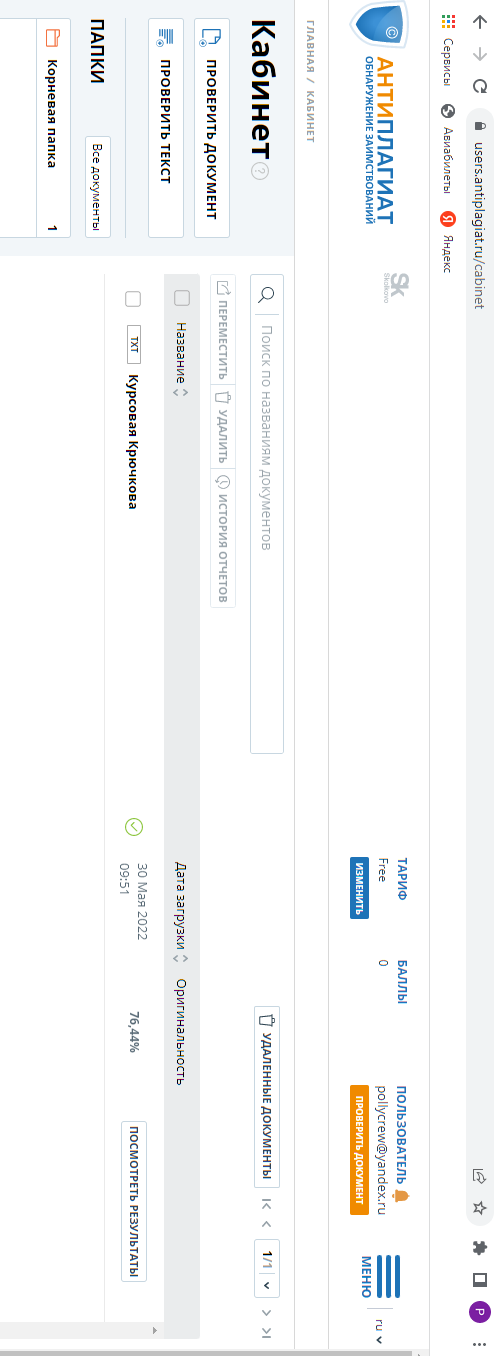 Понятие бедностьП. Прудон«… человек, в состоянии цивилизации, получает трудом то, что требуется для поддержания его тела и развития души, - ни более, ни менее. Это строгое взаимоограничение нашего производства и потребления есть то, что я называю бедностью …» (Бедность как экономический принцип (1908 г.)П. Таунсенд«Индивиды, семьи и слои населения находятся в состоянии бедности, если у них отсутствуют достаточное количество ресурсов для поддержания типов питания и обеспечения себе условий жизни, труда и отдыха, которые являются обычными или, по крайней мере, широко принятыми в данном обществе, в котором они живут. Размеры их ресурсов настолько ниже того, чем обладает средний индивид или семья.» (Бедность в Великобритании (1979 г.)С.Н. Быкова, В.П. Любин«Бедность – понятие относительное. Это не отсутствие доходов, а недостаточная их величина по отношению к доходам других членов общества» (Бедность по-русски и по-итальянски (1993 г.)С.С. Ярошенко«Бедность – это состояние человека, социальной группы, страны, характеризующееся отсутствием или недостатком ресурсов, необходимых для поддержания общепринятых условий жизни» (Бедность в режиме гендерного исключения (2010 г.)Современный экономический словарь«Бедность – крайняя недостаточность имеющихся у человека, семьи, региона, государства имущественных ценностей, товаров, денежных средств для нормальной жизни и жизнедеятельности»Всенаселение, рублейв месяцТрудоспособное
население,
рублей в месяцПенсионеры,рублейв месяцДети,рублейв месяцИПЦк IV кварталу 2020 г., %2020 г.2020 г.2020 г.2020 г.2020 г.2020 г.Базовая границабедностиIV квартал11329122739348111401002021 г.2021 г.2021 г.2021 г.2021 г.2021 г.I полугодие1169712672965211502103,25II полугодие12269132921012412065108,30Год1190812900982611709105,11Млн. человекВ % от общейчисленности населения2021 г.2021 г.2021 г.I квартал20,814,2II квартал18,212,5I полугодие19,313,2III квартал16,011,0Январь-сентябрь17,612,1IV квартал12,48,5Год16,111,0